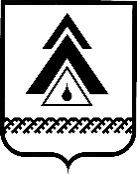 администрация Нижневартовского районаХанты-Мансийского автономного округа – ЮгрыПОСТАНОВЛЕНИЕОб утверждении Перечня общедоступной информации                           о деятельности органов местного самоуправления муниципального образования Нижневартовский район, размещаемой в формате открытых данныхВ целях реализации Федерального закона от 09.02.2009 № 8-ФЗ                        «Об обеспечении доступа к информации о деятельности государственных органов и органов местного самоуправления», Указа Президента Российской Федерации от 07.05.2012 № 601 «Об основных направлениях совершенствования системы государственного управления», постановления Правительства Российской Федерации от 10.07.2013 № 583 «Об обеспечении доступа к общедоступной информации о деятельности государственных органов и органов местного самоуправления в информационно-телекоммуникационной сети «Интернет» в форме открытых данных», распоряжения Правительства Российской Федерации от 10.07.2013 № 1187-р «О перечнях информации о деятельности государственных органов, органов местного самоуправления, размещаемой в сети «Интернет» в форме открытых данных», Закона Ханты-Мансийского автономного округа – Югры                               от 09.04.2010 № 79-оз «Об обеспечении доступа к информации о деятельности органов государственной власти Ханты-Мансийского автономного округа – Югры»: 1. Утвердить Перечень общедоступной информации о деятельности органов местного самоуправления муниципального образования Нижневартовский район, размещаемой в формате открытых данных, согласно приложению.2. Контроль за выполнением постановления возложить на заместителя главы района по экономике и финансам Т.А. Колокольцеву.Глава района                                                                                        Б.А. СаломатинПриложение к постановлению администрации районаот _______________ № _______Переченьобщедоступной информации о деятельности органов местного самоуправления муниципального образования Нижневартовский район, размещаемой в формате открытых данныхот 30.10.2018г. Нижневартовск№ 2480          №п/пНаименование набораСтруктура набора открытых данныхОтветственное структурное подразделение, муниципальное учреждение1.Перечень общеобразовательных учреждений1) наименование;2) ФИО руководителя;3) адрес;4) контактный телефон;5) электронная почта;6) сайтуправление образования и молодежной политики администрации района2.Перечень дошкольных учреждений1) наименование;2) ФИО руководителя;3) адрес;4) контактный телефон;5) электронная почта;6) сайтуправление образования и молодежной политики администрации района3.Перечень учреждений дополнительного образования1) наименование;2) ФИО руководителя;3) адрес;4) контактный телефон;5) электронная почта;6) сайтуправление образования и молодежной политики администрации района4.Перечень подведомственных учреждений культуры1) наименование;2) ФИО руководителя;3) адрес;4) контактный телефон;5) электронная почта;6) сайтуправление культуры администрации района5.Перечень подведомственных учреждений спорта1) наименование;2) ФИО руководителя;3) адрес;4) контактный телефон;5) электронная почта;6) сайтотдел по физической культуре и спорту администрации района6.Перечень муниципальных услуг1) наименование услуги;2) адрес предоставлениядепартамент экономики администрации района7.Перечень СМИ Нижневартовского района1) наименование;2) ФИО руководителя;3) адрес;4) контактный телефон;5) электронная почта;6) сайтпресс-служба администрации района8.Интернет-ресурсы района1) сайт;2) описаниеотдел по информатизации и сетевым ресурсам администрации района9.Центры общественного доступа на территории района1) наименование;2) адрес;3) контактный телефон;4) электронная почта;5) ФИО специалистауправление культуры администрации района10.Перечень информационных систем, банков данных, реестров, регистров1) наименование;2) ответственныйотдел по информатизации и сетевым ресурсам администрации района11.Перечень муниципальных образований Нижневартовского района Ханты-Мансийского автономного округа – Югры1) наименование муниципального образования;2) ФИО главы района;2) электронная почта;3) контактный телефон;4) сайтуправление организации деятельности администрации района12.Перечень инвестиционных проектов Нижневартовского района1) наименование;2) местоположение;3) отрасль;4) стоимость реализациидепартамент экономики администрации района13.Перечень инвестиционных площадок Нижневартовского района1) наименование;2) местоположение;3) отрасль;4) ориентировочная площадьдепартамент экономики администрации района14.Перечень выданных разрешений на строительство1) дата;2) застройщик;3) адрес места нахождения/место жительства застройщика;4) тип объекта капитального строительства;5) наименование объекта;6) нахождение объекта;7) адрес объекта;8) дата, до которой действительно разрешение на строительство;9) № и дата разрешения на ввод;10) дата поступления заявления о выдаче разрешения на строительство;11) дата принятия решения о выдаче/отказе в выдаче разрешения на строительство;12) кадастровый номер земельного участка;13) примечание;14) номер делауправление архитектуры и градостроительства администрации района15.Перечень предприятий жилищно-коммунального хозяйства1) наименование;2) ФИО руководителя;3) адрес;4) контактный телефон;5) электронная почта;6) сайтотдел жилищно-коммунального хозяйства, энергетики и строительства администрации района16.Перечень органов социальной защиты населения на территории района1) наименование;2) ФИО руководителя;3) адрес;4) контактный телефон;5) электронная почтауправление по вопросам социальной сферы администрации района17.Перечень маршрутов и тарифов проезда в общественном транспорте1) маршрут;2) номер маршрута;3) тарифотдел транспорта и связи администрации района18.Аварийные службы 1) наименование;2) адрес;3) контактный телефон;4) электронная почтаотдел по информатизации и сетевым ресурсам администрации района19.Список пунктов регистрации и подтверждения личности в Единой системе идентификации и аутентификации (ЕСИА)1) наименование;2) адрес;3) контактный телефон;4) электронная почтаотдел по информатизации и сетевым ресурсам администрации района20.Реестр недвижимого имущества, находящегося в собственности муниципального образования Нижневартовский район 1) номер;2) вид объекта;3) наименование;4) адрес;5) кадастровый номер;6) параметрыотдел по жилищным вопросам и муниципальной собственности администрации района